Name:  Sachin Sunil ChaudhariDesignation: Assistant ProfessorDepartment: Mechanical Engineering Department.Email: sachinschaudhari7@gmail.com	Phone Number: 7972540082Teaching Experience: 12 yrs.Qualifications: Teaching Responsibility:Subjects Taught at UG level:1. Engineering Graphics 2. Machine Design-I and II 3. Fluid Power 4. Tribology5. Strength of Materials
Subjects Taught at PG level:NILAdditional Responsibility: NILPublications: 05Memberships and Affiliations: NIL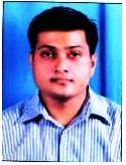 Sr.No.CourseName of University/Institute Year1.Ph. D.KBCNMU, JalgaonPursuing 2.M.E.KBCNMU, Jalgaon20163.B.E. KBCNMU, Jalgaon2008Sr.No.AuthorsTitle of the  PaperConference/JournalInstitute/OrganizationDate1.Sachin S Chaudhari and N.K.PatilSPRING BACK PREDICTION OF SHEETMETAL IN DEEP DRAWING PROCESSInternational Journal of Mechanical Engineering and Technology (IJMET)IAEME PublicationDec 2015,2.Sachin S Chaudhari “Analysis of toollife and surface roughness inturning ofEN1AL material by usingCryogenic treated tool”InternationalConferenceOn Advances in MechanicalEngineering,Energy Systemsand Sustainability(ICAMES - 2014)LNCTGROUP OF COLLEGES, GWALIOR20143.Sachin S Chaudhari, and Navneet K Patil,Effect of Process Parameters on Spring Back In DeepDrawing: A ReviewInternational Journal of Engineering Research & Technology (Ijert)IJERT20154.Sachin S Chaudhari , Dr A M Nikalje , Dr G E ChaudhariCurrent Research in Powder Mixed Electric DischargeMachining: A Review 2nd International Conference on Emerging trends in Manufacturing, Engines and Modelling (ICEMEM -2019)IOP PublicationsSVKM'S Narsee Monjee Institute of Management Studies2019